Customer Application for Service 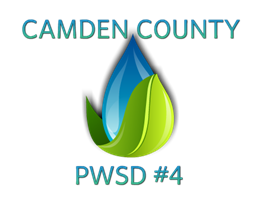      P:  573-365-6792 | F:  573-365-6793                                                               PO Box 9/ 62 Bittersweet Rd Lake Ozark, MO 65049				                   EMAIL: darnoldpwsd4@gmail.com         www.camdenpwsd4.com  (sign up for Alerts via email and/or text)*****A COPY OF YOUR DRIVER’S LICENSE IS REQUIRED*****(PLEASE INCLUDE FIRST AND LAST NAMES OF ALL PARTIES THAT ARE TO BE LISTED ON THE ACCOUNT AND HAVE RIGHTS TO MAKE INQUIRIES ON THE ACCOUNT. NAME (PARTY #1) LAST_______________________________________    FIRST______________________________________NAME (PARTY #2) LAST_______________________________________    FIRST______________________________________PARTY #1 EMPLOYER_________________________________________    PHONE NUMBER___________________________PARTY #2 EMPLOYER_________________________________________    PHONE NUMBER___________________________SERVICE ADDRESS_______________________________________________________________________________________  MAILING ADDRESS_______________________________________________________________________________________  CITY, STATE, ZIP__________________________________________________________________________________________  PHONE NUMBER__________________________________     CELL PHONE NUMBER_________________________________ SERVICE START DATE_______________________________ (IT MAY TAKE AT LEAST ONE BUSINESS DAY TO SET UP) OWN_____ RENT_____ LANDLORD NAME_______________________________ PHONE #____________________________ LANDLORD ADDRESS________________________________________________________________ CITY, STATE, ZIP______________________________________________________________________  CHOOSE ONLY ONE: PAPERBILL _____ EBILL _____ EMAIL ADDRESS___________________________________________ DO YOU HAVE A BACK FLOW PREVENTER (IE: SPRINKLER SYSTEM, SWIMMING POOL, ETC)  YES__________ NO__________ HOA SPRINKLERS ____________   SIGNATURE (PARTY  #1)_____________________________________________DATE__________________________________ SIGNATURE (PARTY #2) ____________________________________________  DATE__________________________________ DO NOT WRITE BELOW THIS LINE-FOR OFFICE USE ONLY	TODAY'S DATE ________________________                			START DATE_____________________________OLD ACCOUNT NUMBER (IFAPPLICABLE)___________________________________________________________________ Your water and/or sewer account will be billed monthly.  Meters are read at the end of each month and billed accordingly.  We accept cash, checks, credit cards (online only), and direct debit via ACH.  A $50.00 deposit will be assessed on your first bill.  After 24 timely payments or cancellation of the account, the deposit is automatically credited to the account.I agree to the Camden County PWSD#4 Rules and Regulations available at www.camdenpwsd4.com  or 62 Bittersweet Lake Ozark, MO 65049 that are now or hereinafter in effect until i notify Camden County PWSD#4 to terminate service. I further understand that should I decide to rent my premises, I am still responsible for the payment of said service. 